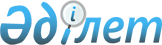 Об объявлении чрезвычайной ситуации природного характера
					
			Утративший силу
			
			
		
					Решение акима Карасуского района Костанайской области от 6 марта 2020 года № 3. Зарегистрировано Департаментом юстиции Костанайской области 6 марта 2020 года № 9005. Утратило силу решением акима Карасуского района Костанайской области от 26 мая 2020 года № 4
      Сноска. Утратило силу решением акима Карасуского района Костанайской области от 26.05.2020 № 4 (вводится в действие по истечении десяти календарных дней после дня его первого официального опубликования).
      В соответствии с подпунктом 13) пункта 1 статьи 33 Закона Республики Казахстан от 23 января 2001 года "О местном государственном управлении и самоуправлении в Республике Казахстан", статьей 48 и подпунктом 2) пункта 2 статьи 50 Закона Республики Казахстан от 11 апреля 2014 года "О гражданской защите", постановлением Правительства Республики Казахстан от 2 июля 2014 года № 756 "Об установлении классификации чрезвычайных ситуаций природного и техногенного характера" аким РЕШИЛ:
      1. Объявить чрезвычайную ситуацию природного характера местного масштаба на территории Карасуского района Костанайской области.
      2. Руководителем ликвидации чрезвычайной ситуации природного характера назначить заместителя акима Карасуского района Балжакаева Ерлана Зылгариевича и поручить провести соответствующие мероприятия, вытекающие из данного решения.
      3. Государственному учреждению "Аппарат акима Карасуского района" в установленном законодательством Республики Казахстан порядке обеспечить:
      1) государственную регистрацию настоящего решения в территориальном органе юстиции;
      2) размещение настоящего решения на интернет – ресурсе акимата Карасуского района после его официального опубликования.
      4. Контроль за исполнением настоящего решения оставляю за собой.
      5. Настоящее постановление вводится в действие по истечении десяти календарных дней после дня его первого официального опубликования и распространяет свое действие на отношения, возникшие с 19 февраля 2020 года.
					© 2012. РГП на ПХВ «Институт законодательства и правовой информации Республики Казахстан» Министерства юстиции Республики Казахстан
				
      Аким Карасуского района

В. Ионенко
